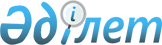 "2023-2025 жылдарға арналған Ақсуат ауылдық округінің бюджеті туралы" Қызылорда қалалық мәслихатының 2022 жылғы 28 желтоқсандағы № 206-29/4 шешіміне өзгерістер енгізу туралы
					
			Мерзімі біткен
			
			
		
					Қызылорда қалалық мәслихатының 2023 жылғы 14 қарашадағы № 75-10/4 шешімі. Мерзімі біткендіктен қолданыс тоқтатылды
      Қызылорда қалалық мәслихаты ШЕШТІ:
      1. "2023-2025 жылдарға арналған Ақсуат ауылдық округінің бюджеті туралы" Қызылорда қалалық мәслихатының 2022 жылғы 28 желтоқсандағы № 206-29/4 шешіміне мынадай өзгерістер енгізілсін:
      аталған шешімнің 1-тармағы жаңа редакцияда жазылсын:
      "1. 2023-2025 жылдарға арналған Ақсуат ауылдық округінің бюджеті 1, 2, 3-қосымшаға сәйкес, оның ішінде 2023 жылға мынадай көлемде бекітілсін:
      1) кірістер –1 096 429,3 мың теңге, оның ішінде:
      салықтық түсімдер – 29 771,0 мың теңге;
      салықтық емес түсімдер – 981,8 мың теңге;
      трансферттердің түсімдері – 1 065 676,5 мың теңге;
      2) шығындар – 1 103 413,7 мың теңге;
      3) таза бюджеттік кредиттеу – 0, оның ішінде:
      бюджеттік кредиттер - 0;
      бюджеттік кредиттерді өтеу -0;
      4) қаржы активтерімен операциялар бойынша сальдо-0, оның ішінде:
      қаржы активтерін сатып алу - 0;
      мемлекеттік қаржы активтерін сатудан түсетін түсімдер - 0;
      5) бюджет тапшылығы (профициті) – -6984,4 мың теңге;
      6) бюджет тапшылығын қаржыландыру(профицитті пайдалану) – 6984,4 мың теңге;
      қарыздар түсімдері - 0;
      қарыздарды өтеу- 0;
      бюджет қаражатының пайдаланылатын қалдықтары – 6 984,4 мың теңге.".
      Аталған шешімнің 1-қосымшасы осы шешімнің қосымшасына сәйкес жаңа редакцияда жазылсын.
      2. Осы шешім 2023 жылғы 1 қаңтардан бастап қолданысқа енгізіледі. 2023 жылға арналған Ақсуат ауылдық округінің бюджеті
					© 2012. Қазақстан Республикасы Әділет министрлігінің «Қазақстан Республикасының Заңнама және құқықтық ақпарат институты» ШЖҚ РМК
				
      Қызылорда қалалық мәслихатының төрағасы 

И. Құттықожаев
Қызылорда қалалық мәслихатының
2023 жылғы 14 қарашадағы
№ 75-10/4 шешіміне 1-қосымшаҚызылорда қалалық мәслихатының
2022 жылғы 28 желтоқсандағы
№ 206-29/4 шешіміне 1-қосымша
Санаты
Санаты
Санаты
Санаты
Санаты
Санаты
Сомасы, 
мың теңге
Сыныбы
Сыныбы
Сыныбы
Сыныбы
Сыныбы
Сомасы, 
мың теңге
Кіші сыныбы
Кіші сыныбы
Кіші сыныбы
Кіші сыныбы
Сомасы, 
мың теңге
Ерекшелігі
Ерекшелігі
Ерекшелігі
Сомасы, 
мың теңге
Атауы
Атауы
1. КІРІСТЕР
1. КІРІСТЕР
1 096 429,3
1
Салықтық түсімдер
Салықтық түсімдер
29771,0
01
Табыс салығы
Табыс салығы
3500,0
2
Жеке табыс салығы
Жеке табыс салығы
3500,0
02
Төлем көзінен салық салынбайтын табыстардан ұсталатын жеке табыс салығы
Төлем көзінен салық салынбайтын табыстардан ұсталатын жеке табыс салығы
3500,0
04
Меншiкке салынатын салықтар
Меншiкке салынатын салықтар
26 271,0
1
Мүлiкке салынатын салықтар
Мүлiкке салынатын салықтар
2010,0
02
Жеке тұлғалардың мүлкiне салынатын салық
Жеке тұлғалардың мүлкiне салынатын салық
2010,0
3
Жер салығы
Жер салығы
850,0
02
Елдi мекендер жерлерiне алынатын жер салығы
Елдi мекендер жерлерiне алынатын жер салығы
850,0
4
Көлiк құралдарына салынатын салық
Көлiк құралдарына салынатын салық
23 411,0
02
Жеке тұлғалардан көлiк құралдарына салынатын салық
Жеке тұлғалардан көлiк құралдарына салынатын салық
23 411,0
2
Салықтық емес түсiмдер
Салықтық емес түсiмдер
981,8
06
Басқа да салықтық емес түсiмдер 
Басқа да салықтық емес түсiмдер 
981,8
1
Басқа да салықтық емес түсiмдер 
Басқа да салықтық емес түсiмдер 
981,8
09
Жергіліктік бюджетке түсетін салықтық емес басқа да түсімдер 
Жергіліктік бюджетке түсетін салықтық емес басқа да түсімдер 
981,8
4
Трансферттердің түсімдері
Трансферттердің түсімдері
1 065 676,5
02
Мемлекеттiк басқарудың жоғары тұрған органдарынан түсетiн трансферттер
Мемлекеттiк басқарудың жоғары тұрған органдарынан түсетiн трансферттер
1 065 676,5
3
Аудандардың (облыстық маңызы бар қаланың) бюджетінен трансферттер
Аудандардың (облыстық маңызы бар қаланың) бюджетінен трансферттер
1 065 676,5
01
Ағымдағы нысаналы трансферттер
Ағымдағы нысаналы трансферттер
88 903
02
Нысаналы даму трансферттері
Нысаналы даму трансферттері
873 503,5
03
Субвенциялар
Субвенциялар
103 270,0
Функционалдық топ
Функционалдық топ
Функционалдық топ
Функционалдық топ
Функционалдық топ
Функционалдық кіші топ
Функционалдық кіші топ
Функционалдық кіші топ
Функционалдық кіші топ
Функционалдық кіші топ
Функционалдық кіші топ
Бюджеттік бағдарламалардың әкімшісі
Бюджеттік бағдарламалардың әкімшісі
Бюджеттік бағдарламалардың әкімшісі
Бюджеттік бағдарламалардың әкімшісі
Бюджеттік бағдарлама
Бюджеттік бағдарлама
Бюджеттік бағдарлама
Кіші бағдарлама
Кіші бағдарлама
Атауы
2. Шығындар
1 103 413,7
1
Жалпы сипаттағы мемлекеттік қызметтер
52 421,7
01
Мемлекеттiк басқарудың жалпы функцияларын орындайтын өкiлдi, атқарушы және басқа органдар
52 421,7
124
Аудандық маңызы бар қала, ауыл, кент, ауылдық округ әкімінің аппараты
52 421,7
001
Аудандық маңызы бар қала, ауыл, кент, ауылдық округ әкімінің қызметін қамтамасыз ету жөніндегі қызметтер
52 421,7
5
Денсаулық сақтау
63,0
09
Денсаулық сақтау саласындағы өзге де қызметтер
63,0
124
Аудандық маңызы бар қала, ауыл, кент, ауылдық округ әкімінің аппараты
63,0
002
Шұғыл жағдайларда науқасы ауыр адамдарды дәрігерлік көмек көрсететін жақын жердегі денсаулық сақтау ұйымына жеткізуді ұйымдастыру
63,0
6
Әлеуметтiк көмек және әлеуметтiк қамсыздандыру
5 259,0
02
Әлеуметтiк көмек
5 259,0
124
Аудандық маңызы бар қала, ауыл, кент, ауылдық округ әкімінің аппараты
5 259,0
003
Мұқтаж азаматтарға үйде әлеуметтік көмек көрсету
5 259,0
7
Тұрғын үй-коммуналдық шаруашылық
47 055,9
03
'Елді-мекендерді көркейту
47 055,9
124
Аудандық маңызы бар қала, ауыл, кент, ауылдық округ әкімінің аппараты
47 055,9
008
Елдi мекендердегі көшелердi жарықтандыру
26 527,4
009
Елді мекендердің санитариясын қамтамасыз ету
699,0
011
Елдi мекендердi абаттандыру мен көгалдандыру
19 829,5
8
Мәдениет, спорт, туризм және ақпараттық кеңістiк
36 433,0
01
Мәдениет саласындағы қызмет
36 252,0
124
Аудандық маңызы бар қала, ауыл, кент, ауылдық округ әкімінің аппараты
36 252,0
006
Жергілікті деңгейде мәдени-демалыс жұмысын қолдау
36 252,0
02
Спорт
181,0
124
Аудандық маңызы бар қала, ауыл, кент, ауылдық округ әкімінің аппараты
181,0
028
Жергілікті деңгейде дене шынықтыру – сауықтыру және спорттық іс-шараларды іске асыру
181,0
12
Көлік және коммуникация
124 215,0
01
Автомобиль көлігі
124 215,0
124
Аудандық маңызы бар қала, ауыл, кент, ауылдық округ әкімінің аппараты
124 215,0
012
Аудандық маңызы бар қалаларда, ауылдарда, кенттерде, ауылдық округтерде автомобиль жолдарын салу және реконструкциялау
124 000,0
013
Аудандық маңызы бар қалаларда, ауылдарда, кенттерде, ауылдық округтерде автомобиль жолдарының жұмыс істеуін қамтамасыз ету
377,0
045
Аудандық маңызы бар қалаларда, ауылдарда, кенттерде, ауылдық округтерде автомобиль жолдарын күрделі және орташа жөндеу
3838,0
13
Басқалар
762 474,0
09
Басқалар
762 474,0
124
Аудандық маңызы бар қала, ауыл, кент, ауылдық округ әкімінің аппараты
762 474,0
040
Өңірлерді дамытудың 2025 жылға дейінгі мемлекеттік бағдарламасы шеңберінде өңірлерді экономикалық дамытуға жәрдемдесу бойынша шараларды іске асыруға ауылдық елді мекендерді жайластыруды шешуге арналған іс-шараларды іске асыру
4521,0
057
"Ауыл-Ел бесігі" жобасы шеңберінде ауылдық елді мекендердегі әлеуметтік және инженерлік инфрақұрылым бойынша іс-шараларды іске асыру
79 941,0
058
"Ауыл-Ел бесігі" жобасы шеңберінде ауылдық елді мекендердегі әлеуметтік және инженерлік инфрақұрылымдарды дамыту
749 504,1
3.Таза бюджеттік кредиттеу
0,0
Бюджеттік кредиттер
0,0
5
Бюджеттік кредиттерді өтеу
0,0
01
Бюджеттік кредиттерді өтеу
0,0
1
Мемлекеттік бюджеттен берілген бюджеттік кредиттерді өтеу
0,0
4. Қаржы активтерімен операциялар бойынша сальдо
0,0
Қаржы активтерін сатып алу
0,0
6
Мемлекеттің қаржы активтерін сатудан түсетін түсімдер
0,0
5. Бюджет тапшылығы (профициті)
- 6 984,4
6.Бюджет тапшылығын қаржыландыру (профицитін пайдалану)
6 984,4
8
Бюджет қаражатының пайдаланылатын қалдықтары
6 984,4
01
Бюджет қаражаты қалдықтары
6 984,4
1
Бюджет қаражатының бос қалдықтары
6 984,4